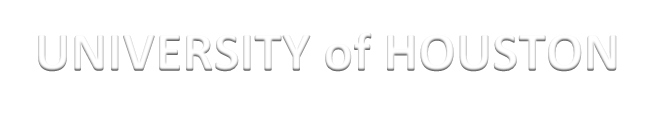 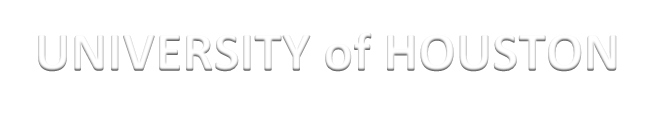 Fall 2021 Courses Contact Nikki Jahan (njahan9@uh.edu) to request section numbers for the following:INDEPENDENT STUDY FORMATS/NO CLASSROOM NEEDSPre-DissertationSOCW 8395, 8697 or 8995Dissertation Research SOCW 8399, 8699 or 8999ELECTIVESResearch InternshipSOCW 8304Teaching Internship SOCW 8303Independent Study  SOCW 8198, 8298 or 8398Monday 9:00-12:00Tuesday 8:30-11:30aSOCW 8311/ 14965Research Methods I: Introduction to Evidence-Based Social WorkDr. RubinRoom SW 425SOCW 8334/ 10021Social Welfare Policy AnalysisDr. AliRoom SW 423SOCW 8323/ 10022Research Methods IIIDr. Lea  Room SW 423Monday 1:00-4:00pTuesday 1:00-5:00pSOCW 8335/ 15495Teaching in Higher EducationDr. CheungRoom SW 107BSOCW 8424 / 14968 & 15172 (lab)Statistics & Data AnalysisDr. LeungRoom SW 423